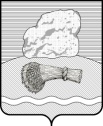 РОССИЙСКАЯ ФЕДЕРАЦИЯКалужская областьДуминичский районАдминистрация сельского поселения«ДЕРЕВНЯ ВЕРХНЕЕ ГУЛЬЦОВО» ПОСТАНОВЛЕНИЕ«03» июня   2020 г.                                                                                                                                   №24 О внесении изменений в муниципальную программу «Доступная среда для инвалидов и других маломобильных групп населения сельского поселения «Деревня Верхнее Гульцово», утвержденную Постановлением администрации сельского поселения «Деревня Верхнее Гульцово» от 07.05.2018 №26 (в ред.пост. №26 от 07.05.2018, №60 от 24.12.2018 г.)  На основании статьи 179 Бюджетного кодекса Российской Федерации, в соответствии с пунктом 30 части 1 ст.14 Федерального закона от 06.10.2003г №131-ФЗ «Об общих принципах организации местного самоуправления в Российской Федерации», руководствуясь Постановлением администрации сельского поселения «Деревня Верхнее Гульцово» от 14.10.2013 г. №48 «Об утверждении Порядка принятия решений о разработке муниципальных программ сельского поселения «Деревня Верхнее Гульцово», их формирования и реализации и Порядка проведения оценки эффективности реализации муниципальных программ сельского поселения «Деревня Верхнее Гульцово»», в соответствии с Уставом сельского поселения «Деревня Верхнее Гульцово» ПОСТАНОВЛЯЮ:        1. Изложить муниципальную программу «Доступная среда для инвалидов и других маломобильных групп населения сельского поселения «Деревня Верхнее Гульцово» (в ред. пост. №26 от 07.05.2018 г., №60 от 24.12.2018 г.) в новой редакции (прилагается).        2.  Настоящее постановление вступает в силу после его официального обнародования  и  подлежит размещению в информационно-телекоммуникационной сети «Интернет» на официальном сайте администрации сельского поселения «Деревня Верхнее Гульцово» http://vgultsovo.ru/.       3. Контроль за исполнением настоящего постановления оставляю за собой.     Глава администрации                                                                Л.И.ЧорнаяМуниципальная программа «Доступная среда  для инвалидови других маломобильных групп населения»  в сельском  поселении  «Деревня Верхнее Гульцово» 1. Паспорт программыВведение	В современных социально -  экономических условиях одной их важнейших задач является поддержка и социальная защита инвалидов и других маломобильных групп населения,  к маломобильным группам населения относятся:- инвалиды (в том числе: по зрению, по слуху, с поражением опорно – двигательного аппарата, включая использующих кресла – колясками);- граждане пожилого возраста;- граждане с малолетними детьми, в том числе использующие детские коляски;- другие лица с ограниченными способностями или возможностями самостоятельно передвигаться, ориентироваться, общаться, вынужденные в силу устойчивого и (или) временного физического ограничения использовать для своего передвижения необходимые средства, приспособления.	Как видно из приведенного перечня, к маломобильным группам населения помимо инвалидов относятся еще большое количество социальных групп, поэтому все, что делается удобным для инвалидов, будет крайне удобным и для всех остальных граждан, даже если они не имеют физических ограничений.	Приняты в 1995 году Федеральный закон «О социальной защите инвалидов в Российской Федерации» определил государственную политику в области социальной защиты инвалидов в России, с целью которой является обеспечение инвалидам и маломобильным гражданам равных с другими гражданами возможностей в реализации гражданских, экономических, политических и других прав и свобод, предусмотренных Конституцией Российской Федерации, а также в соответствии с общепризнанными принципами и нормами международного права и международными договорами России.Состояние проблемы	Изменение принципиальных подходов к формированию безбарьерной среды жизнедеятельности для инвалидов и других маломобильных групп населения диктует необходимость создания условий, при которых возможно наиболее полное развитие их способностей, максимальная интеграция в общество.	Среда жизнедеятельности, доступная для инвалидов и других маломобильных групп населения, - обычная среда, доработанная с учетом потребностей, возникающих в связи с инвалидностью, преклонным возрастом и позволяющая инвалидам и маломобильным группам населения вести независимый образ жизни.	По состоянию на 01 мая 2018 года на территории сельского   поселения  проживает:инвалидов 1группы – 4 человека, 2 группы -  8 человек, 3 группы – 15 человек;граждан пожилого возраста (старше 70 лет) -  29 человек.1. Цели и задачи программы	Целью программы «Доступной среды для инвалидов и других маломобильных групп населения в сельском   поселении  «Деревня Верхнее Гульцово» является создание доступной среды жизнедеятельности инвалидам и другим маломобильным группам населения для обеспечения решения стратегической цели – благоприятных условий жизни, профессиональной и творческой самореализации жителей сельского  поселения.	Задачи, решение которых предусматривает программа:- обеспечение беспрепятственного доступа инвалидов и других маломобильных групп населения к объектам социальной инфраструктуры сельского поселения;Реализация программыСроки реализации программы:Программа реализуется в 2018 – 2022 годах, в один этапУправление программой и механизм ее реализации: Заказчиком программы является администрация сельского поселения «Деревня Верхнее Гульцово».Реализация программы обеспечивается исполнителями:- администрацией сельского  поселения;- организациями и учреждениями поселения (по согласованию).В рамках своей компетенции исполнители программы проводят:- мониторинг реализации программы;- подготовку и предоставление отчетов о ходе реализации программы;- подготовку предложений о внесении изменений в программу, продление сроков завершения или прекращения ее действия.2.4. Координаторы осуществляют:- взаимодействие с исполнителями программы;- мониторинг реализации мероприятий программы в рамках своей компетенции;- подготовку предложений о внесении изменении в программу, продление сроков завершения или прекращения ее действия.2.5. Ресурсное обеспечение программы:	Финансирование программы предполагается осуществлять из средств бюджета поселения.Основные мероприятияМуниципальной  программы  «Доступная среда  для инвалидов и других маломобильных групп населения среды жизнедеятельности в сельском поселении  «Деревня Верхнее Гульцово»Наименование программыМуниципальная  программа «Доступная среда  для инвалидов и других маломобильных групп населения» в сельском поселении «Деревня Верхнее Гульцово»  Заказчик программыАдминистрация сельского поселения «Деревня Верхнее Гульцово»Основная цель программыСоздание доступной среды жизнедеятельности инвалидам и другим маломобильным группам населения для обеспечения решения стратегической цели – благоприятных условий жизни, профессиональной и творческой самореализации жителей сельского поселения «Деревня Верхнее Гульцово»Основные задачи программы (индикаторы) программыДоля доступных для инвалидов и других МГН приоритетных муниципальных объектов социальной инфраструктуры в общем количестве приоритетных муниципальных объектов социальной инфраструктуры в общем количестве приоритетных муниципальных объектовКоличество культурных, досуговых, спортивных, кружковых мероприятий, проведенных с участием инвалидов и других маломобильных групп населенияЧисленность инвалидов, принявших участие в культурных, досуговых, спортивных, кружковых мероприятияхСроки, этапы реализации программыПрограмма реализуется в один этап: 2018 – 2022 гг.Исполнители основных мероприятий программыАдминистрация сельского поселения «Деревня Верхнее Гульцово»Ожидаемые результаты реализации программыФормирование условий устойчивого развития доступной среды для инвалидов и иных МГН на территории сельского  поселения;Сбор и систематизация информации о доступности объектов социальной инфраструктуры и услуг в приоритетных сферах жизнедеятельности инвалидов и других МГН;Создание условий доступности приоритетных объектов и услуг в приоритетных сферах жизнедеятельности инвалидов и других МГН- культуры,- административных зданий;Устранение социальной разобщенности и «отношенческих» барьеров в обществе;Выявление социально- значимых проблем инвалидов;Повышение толерантности общества к людям с ограниченными возможностями.№п/пМероприятияВыполнение  мероприятий по годамВыполнение  мероприятий по годамВыполнение  мероприятий по годамВыполнение  мероприятий по годамВыполнение  мероприятий по годамПримечание№п/пМероприятия2018 г.2019 г. 2020 г.2021 г.2022 г.Примечание№п/пМероприятияруб.руб.руб.руб.руб.1.Оборудование парковочных мест для автотранспорта инвалидов и МГН в администрации сельского поселения «Деревня Верхнее Гульцово»0,000,000,000,000,00Бюджет поселения2.Организация конкурсов, выставок, культурно – массовых, развивающих мероприятий с целью адаптации и реабилитации инвалидов, развития эстетического вкуса, художественной инициативы, творческих способностей инвалидов и  МГН.0,000,000,000,000,003.Установка информационных мнемосхем (тактильных схем движения)0,000.000,000,000,00ИТОГО0,000,000,000,000,00